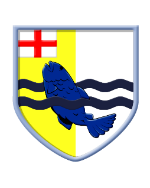 St Anthony’s Catholic Primary SchoolRemote Education Provision1.Live class teaching on google classroom will be provided 3 times daily at 9am, 11.15am and 1.30pm.2.All curriculum areas will be covered with an emphasis on English and mathematics which will be taught every day.3. Specialist teachers for Spanish will teach one live lesson per week to Key Stage 2 classes.4. Specialist teacher for music will teach one live lesson per week for Key Stage 1 and Key Stage 2 classes5.Specialist teacher for PE will teach 1 or 2 live lessons per week to all classes.6.Class tasks will be set on google classroom for Years 3-6Class tasks will be set on ClassDojo for Years 1 & 27.Teaching of reading will continue through an on-line reading scheme. 8.A set of resources provided for all children; this includes pens, pencils paper etc.9.Government laptops have been allocated and additional devices have been purchased and distributed by the school.10.Support and advice available for parents and carers.